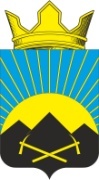 РОССИЙСКАЯ ФЕДЕРАЦИЯРОСТОВСКАЯ ОБЛАСТЬТАЦИНСКИЙ РАЙОНМУНИЦИПАЛЬНОЕ ОБРАЗОВАНИЕ«УГЛЕГОРСКОЕ СЕЛЬСКОЕ ПОСЕЛЕНИЕ»___________________________________________________________________ПОСТАНОВЛЕНИЕ«29» марта 2016 г.                               № 37                          пос. УглегорскийОб утверждении отчета об исполнении плана  реализации  муниципальной  программы «Обеспечение качественными жилищно-коммунальными услугами населения Углегорского сельского поселения» за 2015 год , В соответствии с постановлением Администрации Углегорского сельского поселения № 90 от 16.08.2013 года «Об утверждении Методических рекомендаций по разработке и реализации муниципальных программ  Углегорского сельского поселения»,Постановляю:Утвердить отчет об исполнении плана  реализации  муниципальной программы за 2015 год  «Обеспечение качественными жилищно-коммунальными услугами населения Углегорского сельского поселения»,  согласно приложению к настоящему постановлению.Постановление  подлежит  опубликованию в установленном порядке   в периодическом печатном издании муниципального образования «Углегорское сельское поселение» бюллетене «Углегорский вестник» и на официальном сайте Углегорского сельского поселения в информационно-телекоммуникационной сети Интернет.3.   Контроль за выполнением постановления оставляю за собой.          И.о. Главы Углегорского          сельского поселения                                                              Назмеева И.А. Приложение к постановлению Администрации Углегорского сельского поселенияот 29.03.2016 г. № 37Отчет об исполнении плана  реализации муниципальной  программы: «Обеспечение качественными жилищно-коммунальными услугами населения Углегорского сельского поселения» отчетный период  2015 г.<1> Под отчетной датой понимается первое число месяца, следующего за отчетным периодом.№ п/пНаименование основного мероприятия,мероприятия ведомственной целевой программы,контрольного события программыОтветственный 
 исполнитель  
  (заместитель руководителя ОИВ/ФИО)Результат реализации мероприятия (краткое описание)Фактическая дата начала   
реализации 
мероприятияФактическая дата окончания
реализации  
мероприятия, 
наступления  
контрольного 
событияРасходы бюджета на реализацию муниципальной       
программы, тыс. руб.Расходы бюджета на реализацию муниципальной       
программы, тыс. руб.Заключено   
контрактов на отчетную дату, тыс. руб.   
<1>№ п/пНаименование основного мероприятия,мероприятия ведомственной целевой программы,контрольного события программыОтветственный 
 исполнитель  
  (заместитель руководителя ОИВ/ФИО)Результат реализации мероприятия (краткое описание)Фактическая дата начала   
реализации 
мероприятияФактическая дата окончания
реализации  
мероприятия, 
наступления  
контрольного 
событияпредусмотреномуниципальной  программойфакт на отчетную дату <1>Заключено   
контрактов на отчетную дату, тыс. руб.   
<1>1223456781Подпрограмма  «Создание условий для обеспечения качественными коммунальными услугами  населения Тацинского района»Подпрограмма  «Создание условий для обеспечения качественными коммунальными услугами  населения Тацинского района»Подпрограмма  «Создание условий для обеспечения качественными коммунальными услугами  населения Тацинского района»Подпрограмма  «Создание условий для обеспечения качественными коммунальными услугами  населения Тацинского района»Подпрограмма  «Создание условий для обеспечения качественными коммунальными услугами  населения Тацинского района»Подпрограмма  «Создание условий для обеспечения качественными коммунальными услугами  населения Тацинского района»Подпрограмма  «Создание условий для обеспечения качественными коммунальными услугами  населения Тацинского района»Подпрограмма  «Создание условий для обеспечения качественными коммунальными услугами  населения Тацинского района»1.1    Основное  мероприятие                    Администрация Углегорскогогорского сельского поселенияповышение удовлетворенности населения поселения уровнем жилищно-коммунального обслуживания;01.01.201531.12.2015702,0702,06/702,01.1.1  Ремонт объектов водопроводной сети специалист 1 категории Бабич Л.С.снижение уровня износа объектов коммунальной инфраструктуры; 01.01.201531.12.2015214,1214,13/214,11.1.2  Освещение улицспециалист 1 категории Бабич Л.С.Создания комфортных и безопасных условий проживания жителей поселения 01.01.201531.12.2015413,6413,61/413,61.1.3 Основное мероприятие «Взнос на капитальный ремонт общего имущества в многоквартирных домах «Ростовскому областному фонду содействия капитальному ремонту»»Администрация Углегорскогогорского сельского поселенияулучшение технического состояния  жилищного хозяйства 01.01.2015г31.12.2015г18,918,9-1.1.4 Изготовление схемы теплоснабженияспециалист 1 категории Бабич Л.С.заключен и исполнен 1 муниципальный контракт01.01.201531.12.201545,445,41/45,41.1.5  Изготовление технического заключения жилого домаспециалист 1 категории Бабич Л.С.заключен и исполнен 1 муниципальный контракт01.01.201531.12.201510,010,01/10,01.1Контрольное   событие
программы     Администрация Углегорского сельского поселенияЗаключено и исполнено 6 мун. контрактов на общую сумму 702,0 тыс. руб; Исполнение по основному мероприятию составляет 100 %X31.12.2015XXX